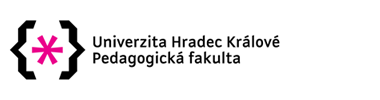 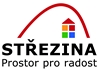 klavírní proměny IIstudenti a pedagogové Hudební katedry UHK hrají pro svou fakultní školuÚčinkují: Miroslav Baklík, Helena Březinová, Lenka Hejnová, Michal Chrobák, Apolena Sochůrková, Darina Stránská, Daniela Svobodová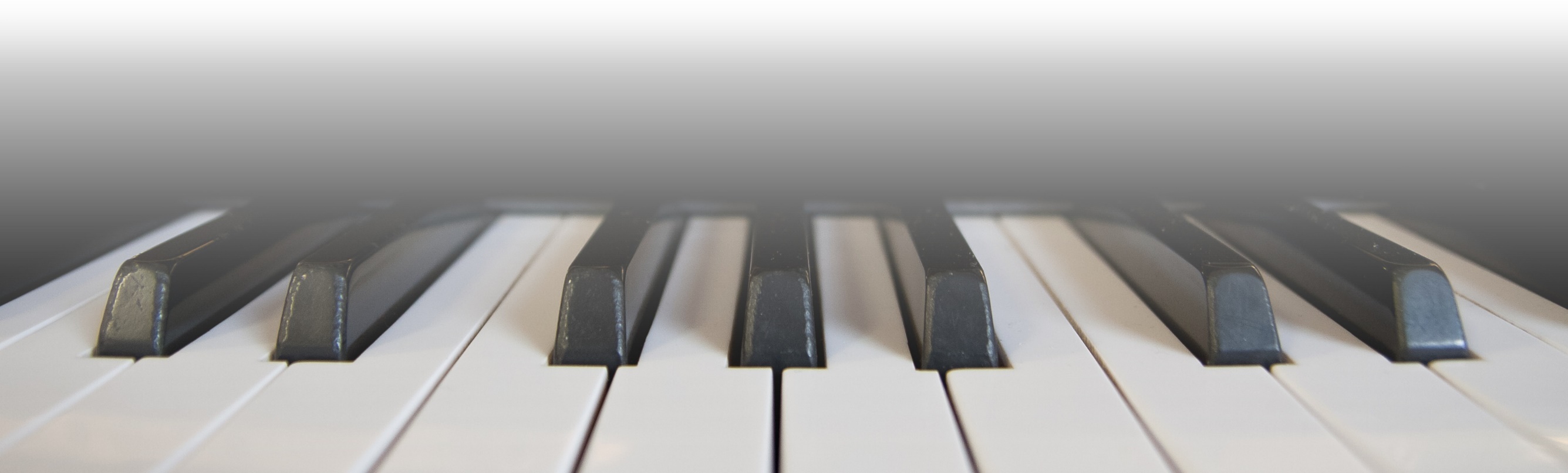                                            Pondělí  6. března 2023  v  17.00 hodin
       Hudbocvična ZUŠ Střezina    